แนวปฏิบัติการจัดการเรียนการสอนโดยใช้สื่อการศึกษาทางไกลผ่านดาวเทียม(Distance Learning Television: DLTV )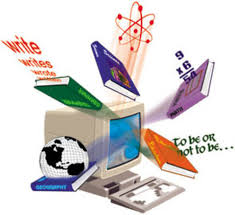 สำนักงานเขตพื้นที่การศึกษาประถมศึกษาขอนแก่น เขต 1สำนักงานคณะกรรมการการศึกษาขั้นพื้นฐานกระทรวงศึกษาธิการคำนำสารบัญ	หน้าคำนำ	กสารบัญ	ขบทนำ	1แนวทางการบริหารจัดการ			8แนวทางในการจัดการเรียนการสอน	13บทบาทของผู้เกี่ยวข้อง		17สรุปและข้อเสนอแนะ	22เอกสารอ้างอิง	24	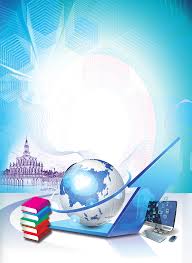 บทนำสังคมในปัจจุบัน ความก้าวหน้าด้านเทคโนโลยีสมัยใหม่เกิดการเปลี่ยนแปลงและพัฒนาขึ้นอย่างรวดเร็วมาก  และได้เข้ามามีบทบาทในชีวิตประจำวันของทุกคน โดยเฉพาะในวงการศึกษา  ตลอดจนวิวัฒนาการเกี่ยวกับองค์ความรู้เพิ่มขึ้นอย่างรวดเร็วเป็นทวีคูณ  การให้เด็กได้เข้าถึงความรู้ได้รวดเร็วและได้มาก  โดยผ่านระบบเทคโนโลยีสมัยใหม่ เช่น อินเทอร์เน็ต  และคอมพิวเตอร์  เป็นต้น  จึงเป็นข้อได้เปรียบที่จะส่งผลต่อคุณภาพนักเรียนและคุณภาพการศึกษา  โดยพระราชบัญญัติการศึกษาแห่งชาติ พุทธศักราช 2542 กำหนดให้นักเรียนใช้เทคโนโลยีได้  และใช้เป็นเครื่องมือในการแสวงหาความรู้ในปีการศึกษา 2558 สำนักเขตพื้นที่การศึกษาประถมศึกษาขอนแก่น เขต 1 มีโรงเรียนขนาดเล็ก  จำนวน 100 โรงเรียน มีนักเรียน จำนวน 6,500 คน และครู จำนวน 1,250 คน โรงเรียนจำนวนมากประสบปัญหาสำคัญ คือ การขาดครูผู้สอนหรือมีครูไม่ครบชั้น ครูสอนไม่ตรงวิชาเอกหรือตรงตามความถนัด ขาดแคลนทรัพยากรด้านงบประมาณ  สื่อ  อุปกรณ์การเรียนการสอน  และผลจากการประเมินของสำนักรับรองมาตรฐานและประเมินคุณภาพการศึกษา (สมศ.) ในรอบที่สอง มีโรงเรียนหลายโรงเรียนไม่ผ่านการรับรองคุณภาพสำนักงานเขตพื้นที่การศึกษาประถมขอนแก่น เขต 1  ได้ตระหนักและให้ความสำคัญกับปัญหาดังกล่าว  จึงได้หาแนวทางในการพัฒนาและยกระดับคุณภาพการศึกษาของสถานศึกษาสุพรรณบุรี เขต 1 ที่ประสบปัญหา  จึงได้นำแนวคิดการสอนทางไกลของโรงเรียนวังไกลกังวลและโรงเรียนขนาดเล็ก สังกัดสำนักงากนเขตพื้นที่การศึกษาประถมศึกษาประยุกต์ใช้เทคโนโลยีเพื่อพัฒนาคุณภาพการเรียนการสอนด้วยเทคโนโลยีการศึกษาทางไกลในโรงเรียน  ซึ่งมี 3 ลักษณะ ได้แก่	1. การจัดการเรียนการสอนโดยใช้สื่อการศึกษาทางไกลผ่านดาวเทียม                	(Distance Learning Television: DLTV )2. การจัดการเรียนการสอนโดยใช้สื่อวีดิทัศน์ระบบดิจิทัล   (Digital Video Disc:  DVD) 	3.การจัดการเรียนการสอนโดยใช้สื่ออิเล็กทรอนิกส์ 	(Electronics Learning: e-Learning)                                                            		โดยให้โรงเรียนเลือกลักษณะใดลักษณะหนึ่ง หรือหลายลักษณะ และนำไปใช้จัดการเรียนการสอนในโรงเรียน ตามความเหมาะสมกับบริบทของตนการจัดการเรียนการสอนโดยใช้สื่อการศึกษาทางไกลผ่านดาวเทียม(Distance Learning Television: DLTV )การเรียนการสอนทางไกลผ่านดาวเทียมจากโรงเรียนวังไกลกังวล  อำเภอหัวหิน จังหวัดประจวบคีรีขันธ์  ซึ่งเป็นโรงเรียนในพระบรมราชูปถัมภ์  จัดการเรียนการสอนด้วยระบบทางไกลผ่านดาวเทียมเพื่อสนองพระบรมราโชบายของพระบาทสมเด็จพระเจ้าอยู่หัวภูมิพลอดุลยเดช  เรื่องการเรียนรู้ตลอดชีวิต  เป็นต้นแบบในการจัดการศึกษาตามแนวพระราชดำริเศรษฐกิจพอเพียง  ทั้งยังเป็นแนวทางสำหรับพัฒนาครู  ในแต่ละสาขาวิชาให้มีคุณภาพสูงขึ้นและร่วมมือกับกระทรวงศึกษาธิการ  เพื่อพัฒนาคุณภาพผู้เรียนในด้านต่าง ๆ ทั้งในเขตเมืองและในชนบท ถิ่นทุรกันดาร  ให้มีมาตรฐานเท่าเทียมกัน  จากการสอนของครูคนเดียวกันและในเวลาเดียวกัน  การศึกษาทางไกลผ่านดาวเทียมเปรียบเสมือนทุกโรงเรียนได้ครูเพิ่มขึ้นหรือเรียกว่า “ครูพระราชทาน” จึงเกิดประโยชน์ต่อโรงเรียน ครู ผู้บริหารโรงเรียนและผู้สนใจทั่วไปที่สามารถนำมาใช้ในการพัฒนาการบริหารการศึกษา พัฒนาการจัดการเรียนรู้ของครู เพิ่มประสิทธิภาพการเรียนรู้ของนักเรียนและการศึกษาตามอัธยาศัยหรือผู้สนใจได้เป็นอย่างดี  การจัดการเรียนการสอนทางไกลผ่านดาวเทียม เป็นการจัดการเรียนการสอนโดยการเปิดรับสัญญาณออกอากาศทางสถานีวิทยุโทรทัศน์การศึกษาทางไกลผ่านดาวเทียมซึ่งถ่ายทอดสดการจัดการเรียนการสอนจากโรงเรียนวังไกลกังวล อำเภอหัวหิน จังหวัดประจวบคีรีขันธ์ ชั้นประถมศึกษาปีที่ 1-6 ทางช่อง DLTV 1 – DLTV 6  ชั้นมัธยมศึกษาปีที่ 1-3 ทางช่อง DLTV 7 – DLTV 9 ซึ่งโรงเรียนต่าง ๆ ทั้งในประเทศและต่างประเทศสามารถเปิดรับสัญญาณออกอากาศการจัดการเรียนการสอนได้พร้อมๆ กัน ในเวลาเดียวกัน  โดยสามารถเปิดรับสัญญาณได้ตามความต้องการของระดับชั้นที่เปิดสอน ถือได้ว่าการจัดการเรียนการสอนทางไกลผ่านดาวเทียม เป็นระบบการเรียนการสอนแบบซิงโครนัส Synchronous ระหว่างผู้เรียนและผู้สอนอยู่ในเวลาเดียวกัน เป็นแบบเรียลไทม์ เน้นผู้สอนเป็นศูนย์กลาง  (ยืน ภู่วรวรรณ และสมชาย นำประเสริฐชัย. 2546)วัตถุประสงค์เพื่อใช้เป็นแนวทางในการจัดการเรียนการสอนโดยใช้สื่อการศึกษาทางไกลผ่านดาวเทียม (Distance Learning Television: DLTV )  ได้อย่างมีประสิทธิภาพและประสิทธิผลกลุ่มเป้าหมายกลุ่มเป้าหมายในการจัดการเรียนการสอนโดยใช้สื่อการศึกษาทางไกลผ่านดาวเทียม(Distance Learning Television: DLTV )   ที่เป็นผู้ปฏิบัติโดยตรงและผู้เกี่ยวข้อง  ได้แก่ ผู้บริหารระดับเขตพื้นที่ ศึกษานิเทศก์ ผู้บริหารโรงเรียน ครู นักเรียน ผู้ปกครอง กรรมการสถานศึกษา และผู้เกี่ยวข้องปัจจัยสำคัญในการจัดการเรียนการสอนโดยใช้สื่อการศึกษาทางไกลผ่านดาวเทียมการนำแนวทางการจัดการเรียนการสอนโดยใช้สื่อการศึกษาทางไกลผ่านดาวเทียมมาใช้ มีปัจจัยสำคัญที่เกี่ยวข้อง คือ1. โรงเรียนต้องมีเครื่องรับสัญญาณดาวเทียมและโทรทัศน์2. ผู้เกี่ยวข้องต้องมีความรู้ความเข้าใจ  เห็นความสำคัญของการจัดการเรียนการสอนโดยใช้สื่อการศึกษาทางไกลผ่านดาวเทียมและดำเนินงานอย่างจริงจังต่อเนื่อง3. นักเรียนต้องเข้าใจ  วิธีการเรียนการสอน  โดยใช้สื่อการศึกษาทางไกล  ผ่านดาวเทียมที่ถูกต้อง   มีวินัยในการเรียน มีทักษะพื้นฐานเหมาะสมกับระดับชั้น เพื่อให้สามารถปฏิบัติกิจกรรมได้ทันกำหนดของโรงเรียนต้นทาง (โรงเรียนวังไกลกังวล)	4. โรงเรียนต้องวางแผนการบริหารจัดการอย่างเป็นระบบ เพื่อให้สามารถชมรายการได้ครบถ้วนตามตารางออกอากาศของโรงเรียนต้นทาง (โรงเรียนวังไกลกังวล)	โรงเรียนสามารถนำมาประยุกต์ใช้ได้ตามความเหมาะสมกับบริบทของโรงเรียน  ซึ่งถ้าโรงเรียนนำแนวทาง	การจัดการเรียนการสอนโดยใช้สื่อการศึกษาทางไกลผ่านดาวเทียมมาใช้อย่างถูกต้องจริงจังและต่อเนื่อง  จะส่งผลให้นักเรียนมีผลสัมฤทธิ์ทางการเรียนสูงขึ้นและมีคุณภาพตามเป้าหมายของสำนักงานเขตพื้นที่การศึกษาและหลักสูตร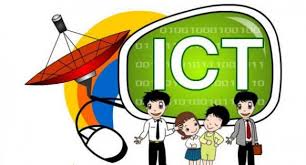 สิ่งที่คาดหวังนักเรียนมีผลสัมฤทธิ์ทางการเรียนสูงขึ้นและมีคุณลักษณะอันพึงประสงค์ตามหลักสูตร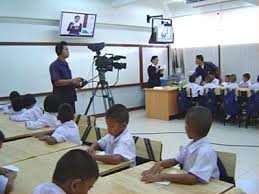 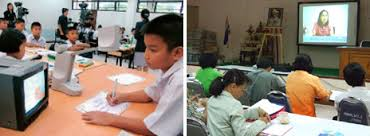 แนวทางการบริหารจัดการ	การบริหารจัดการการจัดการเรียนการสอนโดยใช้สื่อการศึกษาทางไกลผ่านดาวเทียม (Distance Learning Television: DLTV )   ให้เกิดประสิทธิภาพและเกิดประโยชน์สูงสุดต่อผู้เรียน มีแนวทางดำเนินการ ดังนี้1.การเตรียมความพร้อม	โรงเรียนดำเนินการเตรียมความพร้อมด้านต่าง ๆ ก่อนที่จะจัดการเรียนการสอนทางไกลผ่านดาวเทียม ดังนี้1.1 ด้านบุคลากร	1. สร้างความตระหนักแก่บุคลากรในโรงเรียนเพื่อให้เห็นความจำเป็น  และความสำคัญของการสอนโดยใช้สื่อการศึกษาทางไกลผ่านดาวเทียม	2.วิเคราะห์สภาพปัจจุบัน    ปัญหาด้านต่าง  ๆ ของการจัดการเรียนการสอนในโรงเรียนและวางแผนการเรียนการสอนโดยใช้สื่อการศึกษาทางไกลผ่านดาวเทียมให้เหมาะสมกับบริบทของโรงเรียน	3. พัฒนาความรู้ความเข้าใจระบบ  วิธีการจัดการเรียนการสอนโดยใช้สื่อการศึกษาทางไกลผ่านดาวเทียมอย่างชัดเจน	4. ประชุมชี้แจงคณะกรรมการสถานศึกษา ผู้ปกครองนักเรียน เพื่อสร้างความเข้าใจและขอความร่วมมือในการดำเนินงานจัดการการเรียนการสอนโดยใช้สื่อการศึกษาทางไกลผ่านดาวเทียมให้ประสบความสำเร็จ	1.2 ด้านอุปกรณ์และสื่อ	1. จัดหาเครื่องรับสัญญาณดาวเทียมและโทรทัศน์ขนาดเหมาะสมกับห้องเรียนและจำนวนนักเรียน   กรณีมีจำนวนนักเรียนน้อยกว่า 20 คน/ห้อง โทรทัศน์ควรมีขนาด 21 นิ้ว ขึ้นไป และกรณีมีจำนวนนักเรียนมากกว่า 20 คน/ห้องโทรทัศน์ควรมีขนาดไม่ต่ำกว่า 29 นิ้ว	2.	ติดตั้งโทรทัศน์ให้มีความสูงเหมาะสมกับระดับสายตานักเรียน  คือ ประมาณ 1.50 – 1.60 เมตร ระยะห่างจากนักเรียนแถวหน้าสุดถึงโทรทัศน์  ประมาณ 2.00 – 3.00 เมตร หรือตามความเหมาะสมเพื่อไม่ให้เกิดผลกระทบต่อสายตาของนักเรียน	1.3  ด้านเอกสาร		1. จัดหาคู่มือครูสอนทางไกลผ่านดาวเทียมสำหรับโรงเรียนปลายทางให้เพียงพอ โดยติดต่อขอรับได้ที่มูลนิธิการศึกษาทางไกลผ่านดาวเทียม  กระทรวงศึกษาธิการ หรือค้นหาจากเว็บไซต์ (http://www.dlf.ac.th)	2. ปรับปรุงหลักสูตรสถานศึกษาและโครงสร้างเวลาเรียนของโรงเรียนให้สอดคล้องกับโครงสร้างเวลาเรียนของโรงเรียนวังไกลกังวลตามความเหมาะสม	3. กำหนดการเรียนรู้แต่ละกลุ่มสาระการเรียนรู้ให้สัมพันธ์กับคู่มือครูสอนทางไกลผ่านดาวเทียมสำหรับโรงเรียนปลายทาง	4. จัดทำแผนการจัดการเรียนรู้ของครูโรงเรียนปลายทางให้สัมพันธ์กับโรงเรียนต้นทาง  เพื่อให้ครูเห็นภาพตลอดแนวและดำเนินกิจกรรมได้อย่างต่อเนื่อง	5. จัดทำตารางสอนของโรงเรียนให้สอดคล้องกับตารางออกอากาศแต่ละวันจากสถานีวิทยุโทรทัศน์การศึกษาทางไกลผ่านดาวเทียม2.การจัดครูเข้าสอน           การจัดชั้นเรียนและจัดครูเข้าสอนต้องจัดให้เหมาะสมกับจำนวนบุคลากรของโรงเรียน  กรณีมีครูไม่ครบชั้นเรียน ครู 1 คน อาจต้องกำกับดูแลนักเรียน 2 ห้องเรียนในขณะรับสัญญาณการออกอากาศจากโรงเรียนวังไกลกังวล  ซึ่งครูที่รับผิดชอบนักเรียน 2 ห้องเรียนต้องวางแผนการใช้เวลา ควบคุมและให้คำแนะนำนักเรียนอย่างเหมาะสม3. กำหนดเวลาเรียน	การกำหนดเวลาเรียน  ควรกำหนดเวลาเข้าเรียน  เลิกเรียนและให้ โรงเรียนให้เหมาะสมไม่เป็นอุปสรรคต่อการเรียนการสอนตามตารางออกอากาศจากสถานีวิทยุโทรทัศน์ทางไกลผ่านดาวเทียม เพื่อใช้จัดกิจกรรมพิเศษหรือซ่อมเสริมนักเรียน	ดำเนินการจัดกิจกรรมการเรียนการสอนโดยใช้สื่อการศึกษาทางไกลผ่านดาวเทียมตามตารางออกอากาศของแต่ละชั้น ตั้งแต่วันจันทร์ถึงวันศุกร์ เริ่มเวลา 08.30 น. ถึง 14.30 น. (ระดับชั้นประถมศึกษาปีที่ 1-6) และ ระหว่างเวลา 08.30 น. ถึง 15.30 (ระดับชั้นมัธยมศึกษาปีที่ 1-3)4.การนิเทศ	ควรดำเนินการนิเทศ  ติดตามและประเมินผลการจัดการเรียนการสอนโดยใช้สื่อการศึกษาทางไกลผ่านดาวเทียมเป็นระยะ ๆ เพื่อปรับปรุงแก้ไขหรือพัฒนา5. การสรุปผลและรายงาน	สรุปผลการดำเนินงานการจัดการเรียนการสอนโดยใช้สื่อการศึกษาทางไกลผ่านดาวเทียมเมื่อสิ้นภาคเรียนและสิ้นปีการศึกษา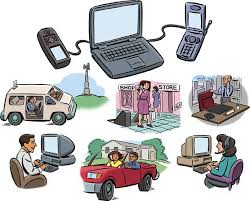 แนวทางในการจัดการเรียนการสอน	การจัดการเรียนการสอนโดยใช้สื่อการศึกษาทางไกลผ่านดาวเทียม (Distance Learning Television: DLTV) ครูผู้สอนควรดำเนินการตามขั้นตอน ดังนี้1. ขั้นเตรียมสอบ	1.1 ศึกษา  ทบทวน  หลักสูตรสถานศึกษา  โครงสร้างเวลาเรียนแต่ละกลุ่มสาระการเรียนรู้เพื่อปรับปรุงให้สอดคล้องกับโครงสร้างเวลาเรียนของโรงเรียนวังไกลกังวล	1.2  ศึกษาหน่วยการเรียนรู้  กำหนดการจัดการเรียนรู้ของโรงเรียนเพื่อพิจารณาเทียบเคียงกับ  ผังมโนทัศน์และกำหนดการเรียนรู้จากคู่มือครูสอนทางไกลผ่านดาวเทียมสำหรับโรงเรียนปลายทาง	1.3  ศึกษาแผนการจัดการเรียนรู้ตามคู่มือครูสอนทางไกลผ่านดาวเทียมสำหรับโรงเรียนปลายทาง  แล้วจัดทำแผนการจัดการเรียนรู้ของตนเอง โดยระบุรายการสื่อเอกสาร ใบงานที่ต้องเตรียมและกิจกรรมที่ต้องปฏิบัติทั้งก่อนเรียน  ระหว่างเรียนและหลังรับชมการจัดการเรียนรู้จากรายการที่ออกอากาศแต่ละครั้งเพื่อให้ครูเห็นภาพตลอดแนวและดำเนินการจัดกิจกรรมได้อย่างต่อเนื่อง	1.4   วางแผนการจัดการในชั้นเรียนเพื่อให้นักเรียนได้เรียนตามตารางออกอากาศ ดังนี้ 	กรณีครูสอน 1 ห้องเรียน สามารถอยู่กำกับชั้นเรียนได้ตลอดเวลา ควรเตรียมการสนทนา แนะนำเพิ่มเติม ทั้งการนำเข้าสู่บทเรียน การปฏิบัติกิจกรรมระหว่างเรียน และสรุปบทเรียน	กรณีได้รับมอบหมายให้สอนมากกว่า 1 ห้องเรียนในเวลาเดียวกันครูต้องเตรียมมอบหมายงานและชี้แจงขั้นตอนการเรียนทางไกลของนักเรียนแต่ละชั้นให้นักเรียนเข้าใจ  ครูผู้สอนต้องพิจารณาว่าจะไปกำกับการเรียนของนักเรียนชั้นใด  เวลาใดอย่างไร	1.5 เตรียมสื่อ วัสดุ อุปกรณ์ ใบงาน ใบความรู้และกิจกรรมเสริม ตามที่คู่มือครูสอนทางไกลผ่านดาวเทียมกำหนดสำหรับโรงเรียนปลายทางหรืออาจประยุกต์ตามความเหมาะสมกับท้องถิ่นและความจำเป็น	1.6 จัดนักเรียนเข้าเรียนตามตารางออกอากาศ เพื่อให้สามารถปฏิบัติกิจกรรมการเรียนการสอนได้อย่างครบถ้วน กรณีไม่สามารถรับชมรายการออกอากาศได้ในแต่ละครั้งครูต้องจัดกิจกรรมสอนเพิ่มเติมให้แก่นักเรียน	1.7 จัดวางเครื่องรับโทรทัศน์ให้เหมาะสม นักเรียนสามารถ	1.8 มองเห็นได้ชัดเจน ทั่วถึง และตรวจสอบเครื่องรับสัญญาณในด้านการส่งสัญญาณออกอากาศจากสถานีวิทยุโทรทัศน์การศึกษาทางไกลผ่านดาวเทียม ก่อนถึงเวลาออกอากาศตามตารางเพื่อเตรียมพร้อม	1.9  จัดสภาพห้องเรียนให้เหมาะสมเอื้อต่อการปฏิบัติกิจกรรมตามแผนการจัดการเรียนรู้ในแต่ละครั้ง2. ขั้นจัดการเรียนการสอน	2.1  ครูนำเข้าสู่บทเรียน เพื่อเชื่อมโยงความรู้เดิมกับความรู้ใหม่แก่นักเรียนให้สามารถเข้าใจเนื้อหาอย่างต่อเนื่อง	2.2  เปิดรับสัญญาณการออกอากาศการจัดกิจกรรมการเรียนรู้จากสถานีวิทยุโทรทัศน์การศึกษาทางไกลผ่านดาวเทียมและปฏิบัติกิจกรรมตามโรงเรียนต้นทาง	2.3  กำกับ ดูแล สังเกตพฤติกรรมการเรียนรู้ของนักเรียน ครูแนะนำอธิบายเพิ่มเติมตามความจำเป็น กรณีครูต้องสอนมากกว่า 1 ห้องเรียนในเวลาเดียวกันควรศึกษากิจกรรมตามแผนการจัดการเรียนรู้อย่างละเอียด เพื่อวางแผนการใช้เวลาในการหมุนเวียน สับเปลี่ยนการกำกับดูแลห้องเรียนได้อย่างเหมาะสม3.  ขั้นสรุป		 3.1  ครูและนักเรียนร่วมกันสรุปนักเรียน  สาระสำคัญจากการเรียนแต่ละครั้ง	3.2  ติดตาม ตรวจสอบการทำแบบฝึกหัด  ชิ้นงานของนักเรียนแต่ละคน4.  ชั้นวัดและประเมินผล	ดำเนินการวัดผลและประเมินผล  เมื่อกิจกรรมการเรียนการสอนสิ้นสุดลงในแต่ละครั้ง  แต่ละหน่วยการเรียนรู้  เพื่อให้ทราบว่าผลการเรียนบรรลุจุดประสงค์การเรียนรู้หรือไม่ มากน้อยเพียงใด แล้ววิเคราะห์เพื่อปรับปรุงแก้ไขหรือพัฒนาต่อไป5. ขั้นบันทึกผลหลังสอน	ครูบันทึกผลการจัดการเรียนรู้ในแต่ละครั้งหลังการจัดการเรียนรู้สิ้นสุดลง โดยมีหัวข้อ ดังนี้ ชื่อกลุ่มสาระการเรียนรู้ ชั้นที่สอน หน่วยการเรียนรู้ เนื้อหากิจกรรมการเรียนการสอน สรุปผล และบันทึกผลหลังสอน6. ขั้นสอนซ่อมเสริม	ครูจัดกิจกรรมการสอนซ่อมเสริมนอกตารางออกอากาศ  เพื่อช่วยเหลือนักเรียนที่ไม่บรรลุจุดประสงค์การเรียนรู้หรือให้ความรู้เพิ่มเติมแก่นักเรียนบทบาทของผู้เกี่ยวข้องบทบาทของผู้เกี่ยวข้องในการจัดการสอนโดยใช้สื่อการศึกษาทางไกลผ่านดาวเทียมอย่างมีประสิทธิภาพควรดำเนินการ ดังนี้1. ผู้บริหารโรงเรียน	1.1 ศึกษาหลักสูตรการจัดการเรียนการสอนทางไกลผ่านดาวเทียมของโรงเรียนวังไกลกังวลและหลักสูตรสถานศึกษา  เพื่อปรับปรุงหลักสูตรให้สอดคล้องกันและสัมพันธ์กับระเบียบว่าด้วยการวัดและประเมินผลของโรงเรียน	1.2  ประชุมชี้แจงสร้างความตระหนัก  และความเข้าใจแก่ผู้เกี่ยวข้องทุกฝ่าย	1.3 จัดหาวัสดุ อุปกรณ์ เครื่องรับสัญญาณ และดำเนินการติดตั้งระบบให้พร้อมใช้งานอยู่เสมอ	1.4 แต่งตั้งให้ครูรับผิดชอบการจัดการเรียนการสอนอย่างเหมาะสมกับบุคลากรของโรงเรียน โดยเฉพาะกรณีครูไม่ครบชั้นเรียน	1.5 มอบหมายให้ครูจัดตารางสอน ตารางกิจกรรมต่างๆ ตลอดจนแผนการจัดการเรียนรู้ของโรงเรียนให้สัมพันธ์กับตารางออกอากาศจากสถานีวิทยุโทรทัศน์การศึกษาทางไกลผ่านดาวเทียม	1.6 นิเทศ ติดตามการจัดทำแผนการจัดการเรียนรู้ การบันทึกผลหลังการเรียนรู้ การจัดทำเอกสารที่เกี่ยวข้องต่าง ๆ การจัดกิจกรรมการเรียนรู้ตามตารางออกอากาศจากสถานีวิทยุโทรทัศน์การศึกษาทางไกลผ่านดาวเทียม	1.7 ประเมินผลการดำเนินงานการจัดการเรียนการสอนทางไกลผ่านดาวเทียมเป็นรายเดือน รายภาคเรียน และสิ้นปีการศึกษา รายงานผลผู้เกี่ยวข้องทุกฝ่ายตามความเหมาะสม เพื่อให้ได้ข้อมูลในการปรับปรุงแก้ไขหรือพัฒนาอย่างต่อเนื่อง	1.8 ประชาสัมพันธ์ผลการดำเนินงานให้ผู้เกี่ยวข้องทราบครูผู้สอน	2.1 ศึกษา ทบทวน หลักสูตรสถานศึกษา โครงสร้างเวลาเรียนแต่ละกลุ่มสาระการเรียนรู้ เพื่อปรับปรุงให้สอดคล้องกับโครงสร้างเวลาเรียนของโรงเรียนวังไกลกังวล	2.2 ศึกษาหน่วยการเรียนรู้ กำหนดการจัดการเรียนรู้ของโรงเรียนเพื่อพิจารณาเทียบเคียงกับผนังมโนทัศน์และกำหนดการเรียนรู้จากคู่มือครูสอนทางไกลผ่านดาวเทียม	2.3 จัดทำตารางสอนของโรงเรียนให้สอดคล้องกับตารางออกอากาศ แต่ละวันจากสถานีวิทยุโทรทัศน์การศึกษาทางไกลผ่านดาวเทียม	2.4 ศึกษาแผนการจัดการเรียนรู้ตามคู่มือครูสอนทางไกลผ่านดาวเทียมสำหรับโรงเรียนปลายทาง แล้วจัดทำแผนการจัดการเรียนรู้ของตนเองขึ้น โดยระบุรายการสื่อ เอกสาร ใบงานที่ต้องเตรียมและกิจกรรมที่ต้องปฏิบัติทั้งก่อน ระหว่างและหลังรับชมรายการการจัดการเรียนรู้จากรายการที่ออกอากาศแต่ละครั้ง  เพื่อให้เห็นภาพตลอดแนวและดำเนินการจัดกิจกรรมได้อย่างต่อเนื่อง	2.5 วางแผนการจัดการในชั้นเรียน เพื่อให้นักเรียนสามารถเรียนตามตารางออกอากาศ ดังนี้      	1) กรณีครูสอน 1 ห้องเรียนสามารถอยู่กำกับชั้นเรียนได้ตลอดเวลา ควรต้องเตรียมการสนทนา แนะนำเพิ่มเติม ทั้งการนำเข้าสู่บทเรียน การปฏิบัติกิจกรรมระหว่างเรียน และสรุปบทเรียน      	2) กรณีได้รับมอบหมายให้สอนมากกว่า 1 ห้องเรียนในเวลาเดียวกัน ครูต้องเตรียมมอบหมายและขั้นตอนการเรียนทางไกลของนักเรียนแต่ละชั้นให้นักเรียนเข้าใจ ครูผู้สอนต้องพิจารณาว่าจะไปกำกับการเรียนของนักเรียนชั้นใด เวลาใด อย่างไร	2.6 เตรียมสื่อ วัสดุอุปกรณ์ ใบงาน ใบความรู้และกิจกรรมเสริม ตามที่คู่มือครูสอนทางไกลผ่านดาวเทียมกำหนด หรืออาจประยุกต์ตามความเหมาะสมกับท้องถิ่นและความจำเป็น	2.7 ร่วมจัดการเรียนการสอนไปพร้อมกับโรงเรียนต้นทางและให้นักเรียนสามารถปฏิบัติกิจกรรมการเรียนตามตารางออกอากาศแต่ละครั้งอย่างครบถ้วนและครูต้องอยู่กำกับดูแล แนะนำนักเรียนอย่างต่อเนื่อง	2.8 สรุปสาระสำคัญในแต่ละครั้งร่วมกับนักเรียนหลังจากกิจกรรมการเรียนการสอนทางไกลผ่านดาวเทียมสิ้นสุดลง	2.9 วัดและประเมินผลเมื่อกิจกรรมการเรียนการสอนสิ้นสุดลงในแต่ละครั้ง แต่ละหน่วยการเรียนรู้ เพื่อให้ทราบว่าผลการเรียนบรรลุจุดประสงค์การเรียนรู้หรือไม่ มากน้อยเพียงใด แล้ววิเคราะห์เพื่อปรับปรุงแก้ไขหรือพัฒนาต่อไป	2.10 บันทึกผลการจัดการเรียนรู้ในแต่ละครั้ง	2.11 จัดกิจกรรมซ่อมเสริมนอกตารางออกอากาศ เพื่อช่วยเหลือนักเรียนที่ไม่บรรลุจุดประสงค์การเรียนรู้หรือให้ความรู้เพิ่มเติมแก่นักเรียน	2.12 ดำเนินการวัดและประเมินผลการจัดการเรียนรู้ปลายภาค/ปลายปี ตามระเบียบการวัดและประเมินผลของโรงเรียน ทั้งนี้ต้องมีความสอดคล้องกับการจัดการเรียนการสอนที่ผ่านมา3. นักเรียน	3.1 ทำความเข้าใจวิธีการเรียนรู้จากการเรียนการสอนโดยใช้สื่อการศึกษาทางไกลผ่านดาวเทียมตามที่ครูแนะนำ	3.2  จัดเตรียมวัสดุ อุปกรณ์การเรียน เพื่อใช้ในการจัดกิจกรรมแต่ละครั้งตามที่ครูมอบหมาย	3.3  เข้าห้องเรียนตรงเวลาตามที่โรงเรียนกำหนด   	3.4  ตั้งใจปฏิบัติกิจกรรมการเรียนรู้ตามขั้นตอนพร้อม ๆ กับโรงเรียนต้นทาง 	3.5 ทำแบบฝึกหัด  ใบงาน หรือตอบคำถามที่ครูโรงเรียนต้นทางมอบหมาย	3.6 ซักถามครูผู้สอน  ถ้ามีข้อสงสัย  หรือข้อคิดเห็นที่เกิดขึ้นขณะจัดกิจกรรมการเรียนรู้	3.7  มีความซื่อสัตย์ต่อตนเองและผู้อื่น  เมื่อได้รับมอบหมายจากครูต้นทางให้ตรวจผลงานตนเอง	3.8  สรุปสาระสำคัญที่ได้รับจาการเรียนรู้แต่ละครั้ง	3.9  ทบทวนบทเรียน  ศึกษาค้นคว้าจากแหล่งการเรียนรู้อื่น ๆ เพิ่มเติม4. ผู้ปกครอง	4.1 รับทราบและทำความเข้าใจระบบ  วิธีการจัดการเรียนการสอนโดยใช้สื่อการศึกษาทางไกลผ่านดาวเทียมที่โรงเรียนนำมาใช้	4.2 ตระหนักถึงความสำคัญ ความจำเป็น และประโยชน์ของการเรียนการสอนโดยใช้สื่อการศึกษาทางไกลผ่านดาวเทียม	4.3 ให้ความร่วมมือ ส่งเสริม สนับสนุน กิจกรรมการเรียนการสอนของนักเรียนและครู	4.4 สนับสนุน ส่งเสริม การจัดหาวัสดุ อุปกรณ์ เครื่องมือในการรับสัญญาณจากสถานีวิทยุโทรทัศน์การศึกษาทางไกลผ่านดาวเทียม	4.5 ติดตาม  สอบถามการเรียนของนักเรียน  และร่วมมือกับโรงเรียนในการประเมินผลการจัดการเรียนการสอน  เพื่อปรับปรุงแก้ไขหรือพัฒนาต่อไปอย่างต่อเนื่อง5. คณะกรรมการสถานศึกษาขั้นพื้นฐาน	5.1 กำหนดนโยบายร่วมกับโรงเรียน  ในการจัดการเรียนการสอนโดยใช้สื่อการศึกษาทางไกลผ่านดาวเทียม	5.2 มีส่วนร่วมในการปรับหลักสูตรให้สอดคล้องกับหลักสูตรของโรงเรียนวังไกลกังวล	5.3 ให้ความเห็นชอบแผนการดำเนินงานการจัดการเรียนการสอนโดยใช้สื่อการศึกษาทางไกลผ่านดาวเทียม	5.4 มีส่วนร่วมในการประเมินผลการดำเนินงานของโรงเรียนและประชาสัมพันธ์ผลการดำเนินงานสรุปและข้อเสนอแนะการจัดการเรียนการสอนโดยใช้สื่อการศึกษาทางไกลผ่านดาวเทียมจากโรงเรียนวังไกลกังวล ในโรงเรียน มีจุดมุ่งหมายเพื่อ และแก้ปัญหาการขาดแคลนครูหรือครูไม่ครบชั้น การขาดครูสาขาวิชาเอก และการขาดแคลนทรัพยากร ได้แก่ งบประมาณ วัสดุ อุปกรณ์ และสื่อการเรียนการสอนโดยคาดหวังผลลัพธ์สุดท้าย คือผลสัมฤทธิ์ทางการเรียนของนักเรียนสูงขึ้น ที่สำคัญ คือ ให้เด็กทุกคนได้รับโอกาสทางการเรียนรู้ที่เท่าเทียมกัน  การจัดการเรียนการสอนในโรงเรียน  โดยใช้สื่อการศึกษาทางไกลผ่านดาวเทียม  เป็นการนำเทคโนโลยีและสื่ออิเล็กทรอนิกส์ มาประยุกต์ใช้ให้บรรลุวัตถุประสงค์และความคาดหวังที่ตั้งไว้ จะต้องมีเครื่องมือ ปัจจัยต่างๆ เพื่อให้ผู้บริหารโรงเรียน ครูผู้สอน ผู้เกี่ยวข้อง อาทิ-แนวปฏิบัติการจัดการเรียนการสอนโดยใช้สื่อการศึกษาทางไกลผ่านดาวเทียม  (Distance Learning Television: DLTV )-ความพร้อมของโรงเรียนโดยเฉพาะผู้บริหารต้องมีภาวะผู้นำด้านวิชาสูงสามารถพัฒนา และประยุกต์ใช้เทคโนโลยีได้อย่างมีประสิทธิภาพ มีความเหมาะสมกับบริบทของตน-ความพร้อมด้านปัจจัยต่าง ๆ ทั้งด้านบุคลากร งบประมาณ วัสดุ อุปกรณ์ สื่อ และการบริหารจัดการ-ความพยายามปฏิบัติของผู้บริหารโรงเรียน ครู และผู้เกี่ยวข้องจะสามารถขจัดปัญหา ในด้านคุณภาพและมาตรฐานการศึกษากลับคืนมา ซึ่งการจัดการเรียนการสอนโดยใช้สื่อการศึกษาทางไกลผ่านดาวเทียมจากโรงเรียนวังไกลกังวลใช้ในการ แก้ปัญหาครูไม่ครบชั้นเรียน ขาดแคลนครูในสาขาวิชาเอก ยกระดับผลสัมฤทธิ์ทางการเรียนของนักเรียนให้สูงขึ้น และให้โรงเรียนมีมาตรฐานใกล้เคียงกันเอกสารอ้างอิงการศึกษาทางไกลผ่านดาวเทียม, มูลนิธิ. คู่มือครูสอนทางไกลผ่าน	 ดาวเทียม  โครงการการศึกษาทางไกลผ่านดาวเทียม  	 โรงเรียนวังไกลกังวล จังหวัดประจวบคีรีขันธ์ ภาค	 เรียนที่ 1 และ 2 ปีการศึกษา 	2552. 	 กรุงเทพมหานคร:อัมรินทร์พริ้นติ้งแอนด์พับลิซซิ่ง		, 2552.ขวัญแก้ว  วัชโรทัย. การศึกษาทางไกลผ่านดาวเทียม: การเรียนรู้	ตลอดชีวิตด้วยเทคโนโลยี. กรุงเทพมหานคร: 	อัมรินทร์พริ้นติ้งแอนด์พับลิซซิ่ง, 2546.เขตพื้นที่การศึกษาประถมศึกษาสุพรรณีบุรี เขต 1 สำนักงาน.	แนวปฏิบัติการจัดการเรียนการสอนโดยใช้สื่อการศึกษาทางไกลผ่านดาวเทียม  ( แนวปฏิบัติการจัดการเรียนการสอนโดยใช้สื่อการศึกษาทางไกลผ่านดาวเทียม	(Distance Learning Television: DLTV ) สุพรรณบุรี: 	สำนักงานเขตพื้นที่การศึกษาประถมศึกษาสุพรรณบุรี  เขต 1, 	2557.ยืน ภู่วรวรรณ และสมชาย นำประเสริฐชัย. ไอซีทีเพื่อ	การศึกษาไทย.  กรุงเทพมหานคร: บริษัทซีเอ็ดยูเคชั่น 	จำกัด, 2546.  